Název stavby: Druh stavby:Krycí. Iist rozpočtusprchový kout v ZZ Praha 4ZTILokalita:	Praha 4Začátek výstavby:JKSO:Objednatel:Projektant:Zhotovitel:	Jaromír VápeníkIČIDIČ:IČ/OIČ:IČ/OIČ:	47057238/XXXXXKonec výstavby: Zpracoval:Položek:	36Datum:	Základní rozpočtové nákladyRozpočtové náklady v Kč Doplňkové nákladyNáklady na umístění stavbyHSVPSV"M"Dodávky Montáž Dodávky Montáž Dodávky Montáž24 210,2932 548,9246 459,4538 677,050,000,00Práce přesčas Bez pevné podl. Kulturní památka0,000,000,000,000,000,00Zařízení staveniště Mimostav. doprava Územní vlivy Provozní vlivy OstatníNUS z rozpočtu0,0014 200,000,000,000,000,00Ostatní materiál Přesun hmot a sutí ZRN CelkemProjektant:0,000,30141 896,00DN CelkemDN Celkem z obj. ORN CelkemObjednatel:0,000,000,000,000,00NUS CelkemNUS celkem z obj. ORN celkem z objCelkem bez DPH: 156.096 KčCelk. Včet. DPH:188.876,16 KčZhotovitel· Jaromír Vápeník262 63 Solenice 47IČ: 47 05 72 38DIČ: XXXXX, tel: XXXXIČ: 14 200,000,00Datum, razítko a podpisDatum, razítko a podpis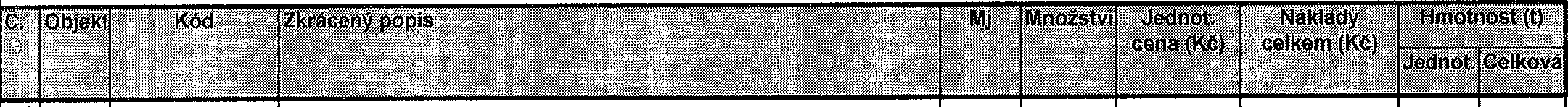 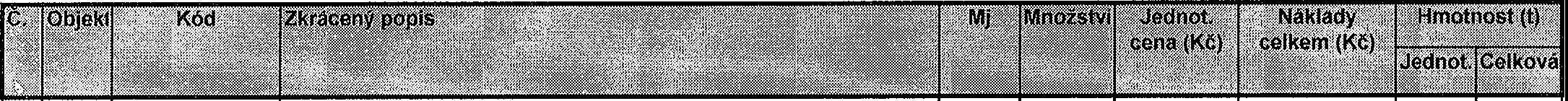 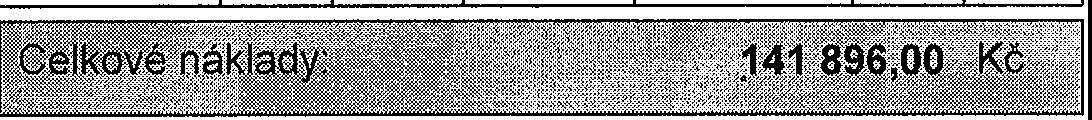 Stavební rozpočetNázev stavby: sprchový kout v ZZ Praha 4	Doba výstavby:	0bjednatel: Druh stavby:  ZTI	Začátek výstavby:	Projektant:Lokalita:	Praha 4	Konec výstavby:	Zhotovitel:JKSO:	Datum zpracování	Zpracoval:Název stavby: sprchový kout v ZZ Praha 4	Doba výstavby:	0bjednatel: Druh stavby:  ZTI	Začátek výstavby:	Projektant:Lokalita:	Praha 4	Konec výstavby:	Zhotovitel:JKSO:	Datum zpracování	Zpracoval:31Zdi podpěrné a volné14 641,001,88318232122R1 OPodezdívka vaničky pro SPKkusXXXXXXXXXXXXXXXXXXXX2319201315R8Vyrovnání zdiva pod obkladm28,3XXXXXXXXXXXXXXXXXXXX3318216113R01zazdění otvorů -průchody potrubím20,2XXXXXXXXXXXXXXXXXXXX4318232122R02Oprava omítek vápených vnitřníchm22,5XXXXXXXXXXXXXXXXXXXX61Úprava povrchů vnitřní40 152,002,935612445706R1 OPenetrace pod dlažbum24,66XXXXXXXXXXXXXXXXXXXX6614472130R010Oprava beton.konstr.-broušením24,66XXXXXXXXXXXXXXXXXXXX7465513328R1 ODlažba s vyspárovánímm24,66XXXXXXXXXXXXXXXXXXXX8776561110R10odstranění položeného linoleam24,66XXXXXXXXXXXXXXXXXXXX9781470014R10Obklad vnitřní keramickým28,3XXXXXXXXXXXXXXXXXXXX10713121411RT10Izolace podlah pod dlažbum24,66XXXXXXXXXXXXXXXXXXXX11713121411RT20Izolace rohů místnostim9,65XXXXXXXXXXXXXXXXXXXX721Vnitřní kanalizace6 720,000,0212721176103R00Potrubí HT připojovací D 50 x 1,8 mmm15XXXXXXXXXXXXXXXXXXXX13721170963R10Oprava - propojení vyčištení stávajícího potrubíkus2XXXXXXXXXXXXXXXXXXXX14721194105R00Vyvedení odpadních výpustek D 50 x 1,8kus2XXXXXXXXXXXXXXXXXXXX15721160935R10Oprava - pročištění kanalizační vpustikusXXXXXXXXXXXXXXXXXXXX722Vnitřní vodovod34 670,000,7816722171934R01úprava rozvodů D 20 mm napojení na stávající rozvodsoubor3XXXXXXXXXXXXXXXXXXXX17722172311R00Potrubí z PPR lnstaplast, D 20x2,8 mmm44XXXXXXXXXXXXXXXXXXXX18722181211RT7Izolace návleková MIRELON PRO ti. stěny 6 mmm44XXXXXXXXXXXXXXXXXXXX19722190401R00Vyvedení a upevnění výpustek DN 15kus6XXXXXXXXXXXXXXXXXXXX20722221122R00Kohout kulový zahradní, IVAR FIV.08003 DN15 x DN20kusXXXXXXXXXXXXXXXXXXXX21722221122R1 OKohou't kulový zahradní, se ;;:ámkemkusXXXXXXXXXXXXXXXXXXXX22722235121R00Kohout kulový, vnitřní-vnitřní z. IVAR.KK 51 ON 15kus3XXXXXXXXXXXXXXXXXXXX23722280106ROOTlaková zkouška vodovodního potrubí do ON 32m44XXXXXXXXXXXXXXXXXXXX:24722190224R20Upevnění potrubím44XXXXXXXXXXXXXXXXXXXX725Zařizovací předměty43 747,000,0425725017125R00Dodávka a montáž umyvadlo se kříňkousouborXXXXXXXXXXXXXXXXXXXX26725845111RT1Baterie sprchová nástěnná ruční, bez příslušenstvíkusXXXXXXXXXXXXXXXXXXXX27725829201RT1Baterie umyvadlo stojánkovákusXXXXXXXXXXXXXXXXXXXX28725814106ROOVentil rohový s filtrem IVAR.ART.230 ON 15 x ON 15soubor2XXXXXXXXXXXXXXXXXXXX29725019111R10Vanička pod sprchový kout keramickásouborXXXXXXXXXXXXXXXXXXXX30725860215R01Sifonu umyvadlový včetně vpustikusXXXXXXXXXXXXXXXXXXXX31725860224R02Sifonu ke sprchové vaničcekusXXXXXXXXXXXXXXXXXXXX32725980121R10Dvířka z plastu,kusXXXXXXXXXXXXXXXXXXXX33725941130R10Přečerpávací zařízení z SPK a umyvadlasoubor;,XXXXXXXXXXXXXXXXXXXX34725941150R12Zástěna pro SPK 90 x 90souborXXXXXXXXXXXXXXXXXXXX97Proráženi otvorů a ostatní bourací práce1 966,000,1835974031144ROOVysekání rýh ve zdi cihelné 7 x 15 cmm7XXXXXXXXXXXXXXXXXXXX36972033161 RODVybourání otvorůkus4XXXXXXXXXXXXXXXXXXXX